• FUNCTIONAL SKILLSBusy Win ERP (Accounting Software)Fox Pro (Accounting Software)M.S Office (Word, Excel) &  InternetIncome tax, E-Filing,(Support)PERSONAL ATTRIBUTESInterpersonal abilities.Dedication/Hard-Working/Work EthicResponsibilityPositive Attitude/Motivation/Energy/Passion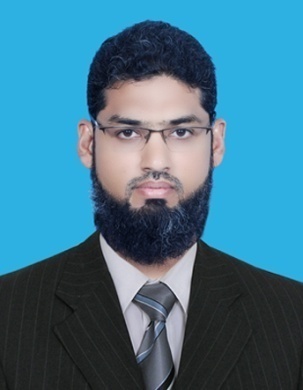 